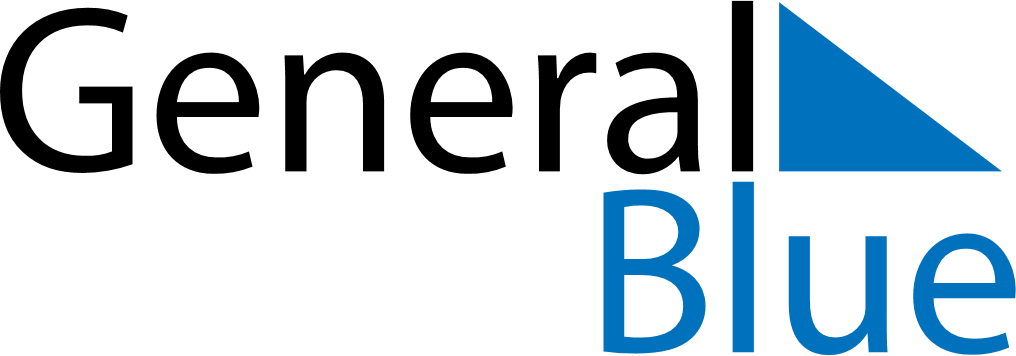 June 2020June 2020June 2020New ZealandNew ZealandMONTUEWEDTHUFRISATSUN1234567Queen’s Birthday89101112131415161718192021222324252627282930